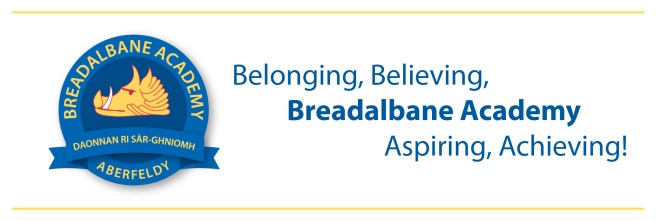 Primary SixSuggested Additional ActivitiesMake a display which shows a well-known number pattern e.g. Fibonacci or square numbers.With your parent or carer, agree on a task you can do while you are not at school, eg weeding the garden.  Write an evaluation of your work then ask someone else in your house to write an evaluation.Email or write to someone who is self-isolating.Write a song/poem/rap to help you remember something you have learned.Investigate and present a family tree. It could be yours or someone historical. Try to include at least 4 generations.Research a topic of your interest and create a power point or poster with your findings.Make an observed drawing of something in your house.Create a comic strip.Plan a menu then create the meal for your family.Improve your fitness. This could be through activities such as walking, cycling, Just Dance, etc.Complete a how to draw activity from Youtube.Design and make a model which has moving parts.Make a leaflet about the history of our local area.Research what hobbies people had over 70 years ago. If you know someone who is over 70 they might be happy to answer some questions by phone.Decide on a way to save energy or recycle at home. Create an action plan to follow for a few weeks.Write and make a video in the style of Newsround about a topical item.